Общие сведения о библиотеке
Библиотека расположена по адресу:
677000, Республика Саха(Якутия), г.Якутск, 203-й микрорайон,33 Муниципальное общеобразовательное  учреждение "Национальная гимназия Айыы Кыһата"
тел.: 8(41131)40-10-20
e-mail: aiyykyhata.yaguo.ru         Библиотека МОБУ «Национальная гимназия  Айыы Кыһата» образована в сентябре 2019года.
       Библиотека начальных классов расположена на втором этаже, а библиотека старших классов и медиатека на третьем этаже школы. 
    Цели школьной библиотекиЦели библиотеки общеобразовательного учреждения соотносятся с целями общеобразовательного учреждения:формирование общей культуры личности обучающихся на основе усвоения обязательного минимума содержания общеобразовательных программ, их адаптация к жизни в поликультурном обществе;создание основы для осознанного выбора, подготовка конкурентоспособных выпускников, готовых к успешному продолжению образования в высших учебных заведениях;воспитание гражданственности, патриотизма, толерантности, уважения к фундаментальным правам и свободам человека, разным культурам и языкам, трудолюбия, любви к окружающей природе, семье;формирование здорового образа жизни;Основные цели библиотеки:Осуществление государственной политики в сфере образования через библиотечно-информационное обслуживание пользователей, обеспечение их равных прав на свободное и бесплатное пользование библиотечно-информационными ресурсами, гарантированное государством.Создание единого информационно-образовательного пространства школы; организация комплексного библиотечно-информационного обслуживания всех категорий пользователей, обеспечение их свободного и безопасного доступа к информации, знаниям, идеям, культурным ценностям.Воспитание гражданского самосознания, помощь в социализации обучающихся, развитии их творческих способностей.Содействие формированию информационной компетентности обучающихся.Организация систематического чтения обучающихся и досуга в условиях библиотеки с учётом интересов, потребностей, возрастных психофизических, национальных особенностей обучающихся.Совершенствование номенклатуры представляемых библиотекой услуг на основе внедрения новых информационных технологий, компьютеризации библиотечно-информационных процессов, организации комфортной библиотечной среды, воспитания информационной культуры учителей и обучающихся.Основные функции библиотекиАккумулирующая - библиотека формирует, накапливает, систематизирует и хранит библиотечно-информационные ресурсы.Сервисная - библиотека предоставляет информацию об имеющихся библиотечно-информационных ресурсах, организует поиск и выдачу библиотечно-информационных ресурсов, обеспечивает доступ к удаленным источникам информации.Методическая - библиотека разрабатывает учебные и методические материалы по основам информационной культуры пользователей, алгоритмы и технологии поиска информации.Учебная - библиотека организует подготовку по основам информационной культуры для различных категорий пользователей.Просветительская - библиотека приобщает обучающихся к сокровищам мировой и отечественной культуры.Воспитательная - библиотека способствует развитию чувства патриотизма по отношению к государству, своему краю.Социальная - библиотека содействует развитию способности пользователей к самообразованию и адаптации в современном  информационном обществе.Координирующая - библиотека согласовывает свою деятельность с другими библиотеками, медиатеками для более полного удовлетворения потребностей пользователей в документах и информации.Наличие отчётной документацииКнига суммарного учета основного фондаКнига суммарного учета учебного фондаКнига учета документов на нетрадиционных носителяхИнвентарные книги основного и учебного фондовТетрадь учета книг и учебников, принятых от  читателей взамен утерянныхПапка регистрации накладныхПапка актов движения фондовКартотека выдачи документов основного фондаКартотека выдачи учебниковВыписка из правил работы  библиотеки и медиатекиВсе обучающиеся школы могут быть читателями (пользователями) школьной библиотеки.Читатель имеет право пользоваться книжным фондом и справочно-библиографическим аппаратом библиотеки, Интернет-ресурсамиЧитатель может получать на руки до 5 книг сроком до 10 дней. ¨Обмен произведений печати  и CD – дисков, работа со справочными материалами, доступ в Интернет  производится по графику  работы, установленному библиотекой.Массовая работаПроведение тематических библиотечных уроковОрганизация конкурсов и викторин среди читателейПодготовка и проведение устных журналовСоздание и организация просмотра рекламных роликов в помещении библиотекиИнформирование читателей о новых поступлениях в библиотеку   Выставочная работаОформление книжных выставокОформление информационных стендовОрганизация тематических и возрастных подборок книгОрганизация выставок  творческих работ учащихсяИндивидуальная работа с пользователями    Библиотека оказывает помощь читателям в отборе информации, в оформлении ими творческих работ, проводит консультации по правилам пользования библиотекой,  организует работу по использованию Интернет-ресурсов.    Библиотека проводит работу с читателями по сохранности книг и учебников, информирует родителей о наличии учебников и замене книг и учебников, утерянных читателями.    В библиотеке есть возможность использования копировально-множительной техники.Схема работы библиотеки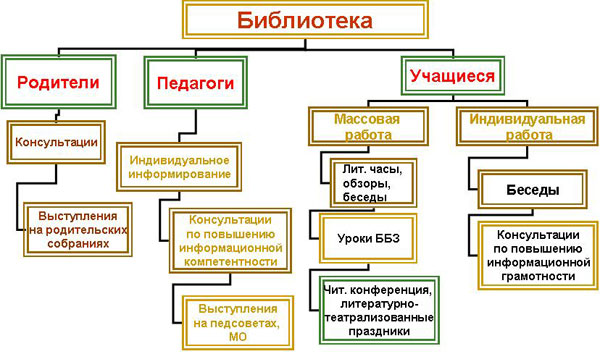 1.Общие сведения1.Общие сведения1.Общие сведения1.Общие сведения1.1 Год основания библиотеки2019г.2019г.2019г.Библиотека начальных классов (1-4 классы)Библиотека старших классовМедиатека1.2 ЭтажВторойТретийТретий1.3 Общая площадь113.9132.692.51.4 Наличие читального залаСовмещен с библиотекойСовмещен с библиотекой-1.5 Наличие книгохранилища для учебного фондаНетНет-1.6 Материально-техническое обеспечение библиотеки, медиатеки.АРМ библиотекаря,  стол барьерный библ.-3шт, шкаф библ.-1шт,стеллаж библиотечный демонстр.-3шт, стеллаж библ.односторонний-11шт, стеллаж библ.двусторонний-7шт,тумба для плактов-1шт, тумба библ-3шт, телевизор-1шт, проектор-1шт, ПК-1шт, принтер EPSON-1шт, интерактивная доска, диван-1шт, кресло-1шт, парты шк.одноместные-13шт, парты школьные-2шт, стулья-11шт, кресло-1шт.АРМ библиотекаря,  стол барьерный библ.-3шт, шкаф библ.-1шт,стеллаж библиотечный демонстр.-3шт, стеллаж библ.односторонний-11шт, стеллаж библ.двусторонний-7шт,тумба для плактов-1шт, тумба библ-3шт, телевизор-1шт, проектор-1шт, ПК-1шт, принтер EPSON-1шт, интерактивная доска, диван-1шт, кресло-1шт, парты шк.одноместные-13шт, парты школьные-2шт, стулья-11шт, кресло-1шт.Стол-2шт,кресло-1шт, шкафы библ.-3шт, тумба для плакатов-1шт,  тумбы-3шт, компьютеры-11шт, принтер-1шт, парты шк.одном.-13шт, стулья-13шт.2. Сведения о кадрах2. Сведения о кадрах2.1 Штат библиотекиБиблиотекарь - Хамаганова Инга ГаврильевнаПедагог-библиотекарь – Саввина Илиада ГеоргиевнаПедагог-библиотекарь – Саввина Илиада Георгиевна2.2 Образование сотрудников библиотеки(учебное заведение, специализация, год окончания)Высшее,АГИКИ, библиотечная деятельность, 2019г.Высшее, Магаданский госпединститут, 1972, учитель русского языка и литературы в средней школе.г.Якутск, ИРОиПК, 2018г.,педагог-библиотекарь.2.3 Стаж библиотечной работы в данном  образовательном учреждении4месяца8 лет2.4 Повышение квалификации всех сотрудников библиотеки (организация, год окончания)2019г. Национальная издательская компания “Бичик”им.С.А.Новгородова.2019г.ЛОИРО курсы повышения квалификации в г.Санкт-Петербург.2.5 Владение компьютеромДаДа3. График работы библиотеки3. График работы библиотеки3. График работы библиотеки3. График работы библиотекиС 9.00-17.00С 9.00-17.00С 9.00-17.004. Наличие нормативных документов4. Наличие нормативных документов4. Наличие нормативных документов4. Наличие нормативных документов4.1 Положение о библиотекеДаДаДа4.2 Правила пользования библиотекойДаДаДа4.3 Должностная инструкция педагога-библиотекаряДаДаДа4.4 План работы школьной библиотекиДаДаДа5. Наличие отчетной документации5. Наличие отчетной документации5. Наличие отчетной документации5. Наличие отчетной документации5.1 Книга суммарного учета основного фондаДаДаДа5.2 Книга суммарного учета учебного фондаДаДаДа5.3 Инвентарные книгиДаДаДа5.4 Инвентарная книга документов на нетрадиционных носителях(комп.диск,аудио, видео)ДаДаДа5.5 Тетрадь учета книг, принятых от читателя взамен утерянныхДаДаДа5.6 Дневник работы библиотекиДаДаДа5.7 Папка копий счетов и накладныхДаДаДа5.8 Тетрадь выдачи учебников по классамДаДа-5.9 Папка актов движения фондов (списание,передача и т.д)ДаДа-5.10 Тетрадь учета подарочных изданийДаДаДа5.11 Акты о проведении инвентаризации и проверок фондаДаДаДа5.12 Учебно-методический комплексДаДаДа6. Сведения о фонде6. Сведения о фонде6. Сведения о фонде6. Сведения о фонде6.1 Основной фонд библиотеки(художественно-познавательная, методическая литература) (экз.)6653680-6.2 Учебный фонд библиотеки (экз.)1361726335-6.3 Документы на нетрадиционных носителях (экз.)1011500-6.4 Количество названий выписываемых периодических изданийНетНетНет6.4.1 Для педагогических работниковНетНетНет6.4.2 Для учащихсяКэскил, Бэлэм буолКэскилНет6.4.3 БиблиотечныхЖурнал ЧуораанчыкЖурнал ХатанНет7. Справочно-библиографический аппарат библиотеки7. Справочно-библиографический аппарат библиотеки7. Справочно-библиографический аппарат библиотеки7. Справочно-библиографический аппарат библиотеки7.1 Алфавитный каталогДаДа7.2 Систематический каталог7.3 Систематическая картотека статей7.4 Картотека учебной литературы8. Массовая работа8. Массовая работа8. Массовая работа8. Массовая работа8.1 Общее количество мероприятий за год24209. Выставочная работа9. Выставочная работа9. Выставочная работа9. Выставочная работа9.1 Общее количество книжных выставок (за год)27189.2 Постоянные выставочные работы(тематика, читательский адрес, количество книг) День памятных дат, пиатели- юбиляры, книги-юбиляры, новинки, праздники.День памятных дат, пиатели- юбиляры, книги-юбиляры, новинки, праздники.10. Индивидуальная работа с читателями (беседы, отзывы о книгах, рекомендации)10. Индивидуальная работа с читателями (беседы, отзывы о книгах, рекомендации)10. Индивидуальная работа с читателями (беседы, отзывы о книгах, рекомендации)10. Индивидуальная работа с читателями (беседы, отзывы о книгах, рекомендации)10.1 Виды индивидуальной работы (с указанием проведенных мероприятий)Библиотечные уроки, 1511.Читатели библиотеки11.Читатели библиотеки11.Читатели библиотеки11.Читатели библиотекиУчащихся начальной школы638-Учащихся средней школы-469Учащихся старшей школы-111Педагогических работников204212. Основные показатели работы (основной фонд)12. Основные показатели работы (основной фонд)12. Основные показатели работы (основной фонд)12. Основные показатели работы (основной фонд)12.1 Книговыдача (за год)12.2 Книгообесп.-сть (фонд/ кол-во читателей)665/2803680/32012.3 Обращаемость основного фонда (книговыдача/фонд)12.4 Посещаемость (кол-во посещений/ кол-во читателей)На 1декабря 2019г - 400/280На 1декабря 2019г - 450/32012.5 Средняя посещаемость (в день)608012.6 Читаемость